ПОСТАНОВЛЕНИЕ15 февраля 2022 г.                                                                             №10О плане работы районного советаЕгорлыкской районной организацииОбщероссийского Профсоюза образования на 2023годПрезидиум районной организации Профсоюза ПОСТАНОВЛЯЕТ:1.Утвердить план работы районного совета общероссийского Профсоюза образования на 2022г.2.Контроль выполнения плана возложить на председателя районной организации Профсоюза Чеботникову Т.В.Председатель районнойОрганизации Профсоюза                                        Т.В. ЧеботниковаПЛАНработы районного совета районной профсоюзной организации Общероссийского Профсоюза образования на 2023 год2023 год –Год педагога и наставника в Российской Федерации1.Организационно-уставная деятельность1.1.Вопросы, вносимые на рассмотрение районного совета и президиума районной профсоюзной организации1.2.Общие  мероприятия.1.3. Работа с первичными профсоюзными организациями.1.4. Экспертно-аналитическая работа1.5.Методическое и информационное обеспечение деятельности районной организации Профсоюза.1.6. Конкурсы, форумы, круглые столы.1.7.Обучение профсоюзных кадров и актива. Семинары, совещания.II. Взаимодействие с районными органами власти, отделом образования Администрации Егорлыкского района.ПЛАНмероприятий Егорлыкской районной организации Профсоюза по усилению мотивации профсоюзного членства и укрепления организационного единства на 2023год.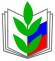 ПРОФСОЮЗ РАБОТНИКОВ НАРОДНОГО ОБРАЗОВАНИЯ И НАУКИ РОССИЙСКОЙ ФЕДЕРАЦИИ(ОБЩЕРОССИЙСКИЙ ПРОФСОЮЗ ОБРАЗОВАНИЯ)РОСТОВСКАЯ ОБЛАСТНАЯ ОРГАНИЗАЦИЯЕгорлыкская районная организация общероссийского Профсоюза образования Президиум районной организации ПрофсоюзаПРОФСОЮЗ РАБОТНИКОВ НАРОДНОГО ОБРАЗОВАНИЯ И НАУКИ РОССИЙСКОЙ ФЕДЕРАЦИИ(ОБЩЕРОССИЙСКИЙ ПРОФСОЮЗ ОБРАЗОВАНИЯ)РОСТОВСКАЯ ОБЛАСТНАЯ ОРГАНИЗАЦИЯЕгорлыкская районная организация общероссийского Профсоюза образования Президиум районной организации ПрофсоюзаПРОФСОЮЗ РАБОТНИКОВ НАРОДНОГО ОБРАЗОВАНИЯ И НАУКИ РОССИЙСКОЙ ФЕДЕРАЦИИ(ОБЩЕРОССИЙСКИЙ ПРОФСОЮЗ ОБРАЗОВАНИЯ)РОСТОВСКАЯ ОБЛАСТНАЯ ОРГАНИЗАЦИЯЕгорлыкская районная организация общероссийского Профсоюза образования Президиум районной организации ПрофсоюзаПРОФСОЮЗ РАБОТНИКОВ НАРОДНОГО ОБРАЗОВАНИЯ И НАУКИ РОССИЙСКОЙ ФЕДЕРАЦИИ(ОБЩЕРОССИЙСКИЙ ПРОФСОЮЗ ОБРАЗОВАНИЯ)РОСТОВСКАЯ ОБЛАСТНАЯ ОРГАНИЗАЦИЯЕгорлыкская районная организация общероссийского Профсоюза образования Президиум районной организации ПрофсоюзаПРОФСОЮЗ РАБОТНИКОВ НАРОДНОГО ОБРАЗОВАНИЯ И НАУКИ РОССИЙСКОЙ ФЕДЕРАЦИИ(ОБЩЕРОССИЙСКИЙ ПРОФСОЮЗ ОБРАЗОВАНИЯ)РОСТОВСКАЯ ОБЛАСТНАЯ ОРГАНИЗАЦИЯЕгорлыкская районная организация общероссийского Профсоюза образования Президиум районной организации Профсоюза-О плане работы районной профсоюзной организации на 2023 год.Январь-Утверждение сметы доходов и расходов районной организации Профсоюза на 2023 год.Январь-О публичном отчете районной профсоюзной организации за 2023 год.Февраль-Утверждение финансового отчета районной организации Профсоюза за 2023 год.Февраль-О ежегодных открытых (публичных) отчетах выборных органов первичных профсоюзных организаций.Февраль -Итоги работы районной профсоюзной организации по реализации защитных функций по охране труда в 2022 году и задачах на 2023 год.Январь-О статистическом отчете районной организации Профсоюза за 2023 год.Декабрь-Об итогах правозащитной работы районной профсоюзной организации в 2022году.Декабрь-Об итогах колдоговорной кампании в 2022 году.Декабрь-О работе ревизионных комиссий районной профсоюзной организации, первичных профсоюзных организаций.Март-Итоги проведения летней оздоровительной кампании в районной организации Профсоюза в 2023 году.Январь-О ходе выполнения территориального Соглашения между отделом образования и районной профсоюзной организацией работников учреждений образования Профсоюза работников народного образования Российской Федерации.Март-О работе ревизионных комиссий районной профсоюзной организации, первичных профсоюзных организаций.Март-О состоянии работы в ППО по заключению коллективных договоровФевраль-О проведении районной спартакиады работников образования образовательных учреждений района.Апрель-О реализации мероприятий районной организации Профсоюза в рамках проведения в 2023 году Года педагога и наставника в Российской Федерации.Июнь-О состоянии информационной работы в первичных профсоюзных организациях и мерах по ее совершенствованию Май-О ходе выполнения решений районного совета Профсоюза, обкома Профсоюза . Сентябрь-О практике работы по развитию социального партнерства в МБОУ Егорлыкской СОШ№7.Март-Об опыте работы по мотивации профсоюзного членства и выполнении уставных задач первичной профсоюзной организации Егорлыкской СОШ№7 им. О. Казанского.Сентябрь-Об опыте работы по мотивации профсоюзного членства и выполнении уставных задач первичной профсоюзной организации МБДОУ д/с №31 «Улыбка».Сентябрь-О практике совместной работы первичной профсоюзной организации и администрации Новороговской СОШ№2 по обеспечению здоровых и безопасных условий труда.     Октябрь-Об итогах работы районной профсоюзной организации за 2023 год.Ноябрь№МЕРОПРИЯТИЯСРОКИОТВЕТСТВЕННЫЕ1.2.1.Заседание совета молодых педагогов.ЕжеквартальноФенева Н.В.1.2.2.Проведение отчетно-выборных собраний в первичных профсоюзных организациях.Февраль-апрельЧеботникова Т.В.Члены совета Профсоюза1.2.3.Проведение заседания районного совета Профсоюза «О выполнении территориального Соглашения между отделом образования Администрации Егорлыкского района и районной профсоюзной организации работников учреждений образования работников народного образования и науки РФ.АпрельЧеботникова Т.В.Члены совета Профсоюза1.2.4.Проведение  отчетно-выборных собраний в первичных профсоюзных организациях.Март-апрельЧеботникова Т.В.Басистая И.В.1.2.5.Участие во Всероссийских и областных акциях  Профсоюза. Весь периодРайонный совет Профсоюза1.2.6.Реализация мероприятий районной профсоюзной организации в рамках проведения в 2021 году в Общероссийской Профсоюзе образования Года «Спорт , здоровье, долголетие».Весь периодРайонный совет Профсоюза1.2.7.Оформление наград Минпросвещения  РФ (благодарность и грамота областной организации Профсоюза, грамота ЦС Профсоюза, грамота Профсоюза «За активную работу» и за социальное партнерство.Весь периодЧеботникова Т.В.Президиум районного совета Профсоюза 1.2.8.Приобретение имиджевой продукции с символикой Профсоюза областной организации Профсоюза.Весь периодЧеботникова Т.В.1.2.9.Проведение выездного семинара председателей первичных профсоюзных организаций по вопросам соблюдения трудового законодательства .МартЧеботникова Т.В.Президиум районной организации1.2.10.Участие в августовской педагогической конференции.АвгустЧеботникова Т.В.Члены совета Профсоюза1.2.11.Проведение профсоюзных собраний в первичных профсоюзных организациях «О ходе выполнения коллективных договоров в части оплаты труда, социальных льгот и гарантий, создание условий и охраны труда».СентябрьЧеботникова Т.В.Члены совета Профсоюза1.2.12.Подготовка и участие в торжественном мероприятии, посвященном Дню учителя.Октябрь. Чеботникова Т.В.Председатели ППО1.2.13.Организация отдыха и оздоровления членов Профсоюза и их семей.Весь периодЧеботникова Т.В.Председатели ППО1.2.14.Проведение семинара для председателей ревизионных комиссий.ОктябрьЧеботникова Т.В.1.3.1.Консультирование, оказание организационно-методической и правовой помощи первичным организациям Профсоюза по применению действующего законодательства в области социально-трудовых прав работников. Весь периодЧеботникова Т.В.Пащенко Т.Н.Басистая И.В.1.3.2.Проведение отчетно-выборных собраний в первичных профсоюзных организациях.Март-апрельЧеботникова Т.В.Президиум районной профсоюзной организации1.3.3.Проведение собеседований с председателями первичных профсоюзных организаций по вопросам внутрисоюзной работы Профсоюза.Март-майЧеботникова Т.В.1.3.4.Проведение семинара для уполномоченных по охране труда.АпрельЧеботникова Т.ВБасистая И.В.1.3.5.Проведение комплексных проверок в ОО по вопросам соблюдения трудового законодательства и иных нормативных актов , содержащих нормы трудового права .МартЧеботникова Т.В.Правовая служба организации Профсоюза1.3.6.Проведение сверки учета членов Профсоюза. ИюньЧеботникова Т.В.Тищенко О.В.1.3.7.Проведение семинара для членов ревизионных комиссий первичных профсоюзных организаций.НоябрьЧеботникова Т.В..Пышкина Н.А.1.3.8.Индивидуальные беседы по организации работы профсоюза с вновь избранными председателями первичных профсоюзных организаций.Весь периодЧеботникова Т.В.Басистая И.В.1.3.9.Работа с письмами, обращениями членов районной профсоюзной организации.Весь периодЧеботникова Т.В.Правовая служба профсоюзной организации1.3.10.Проведение встреч с коллективами образовательных учреждений.Весь периодЧеботникова Т.В.1.3.11.Проведение тематических проверок :-«Порядок приема на работу, заключение трудовых договоров с работниками ОУ»;-«Система распределения стимулирующего фонда оплаты труда».МартОктябрьЧеботникова Т.В.Правовая служба профсоюзной организации1.3.12.Заключение коллективных договоров и их выполнение.Ноябрь-декабрьЧеботникова Т.В.Председатели ППО1.4.1.Анализ заключения доп. Соглашений к коллективным договорам образовательных организаций.ФевральЧеботникова Т.В.Председатели ППО1.4.2.Анализ состояния информационных ресурсов в первичных профсоюзных организациях.МартОтветственный за информационную работу1.4.3.Сбор и анализ актов деятельности районной контрольно-ревизионной комиссии Профсоюза.Весь периодЧеботникова Т.В.1.4.4.Анализ заработной платы работников учреждений образования.ПоквартальноЧеботникова Т.В.1.4.5.Анализ и обобщение отчетных материалов территориальной организации Профсоюза: за 2020год;-по правозащитной работе Профсоюза за 2020год;-по профсоюзному членству за 2020 год;-по охране труда за 2020 год;-по финансовой отчетности за 2020 год.Январь-февральЧеботникова Т.В.Председатели ППО1.4.6.Анализ социальных паспортов молодых педагогов первичных профсоюзных организаций.АвгустЧеботникова Т.В.Председатель Совета молодых.1.4.7.Анализ писем, обращений работников образования, поступивших в районную профсоюзную организацию.Весь периодЧеботникова Т.В. Президиум Профсоюза.1.4.8.Анализ результатов подписки на газету «Мой профсоюз».Июнь, декабрьЧеботникова Т.В. Президиум Профсоюза.1.5.1.Освещение материалов о работе профсоюзной организации в районной газете «Заря»Весь периодРайонный совет Профсоюза. Председатели ППО.1.5.2.Освещение материалов о работе профсоюзной организации на сайте районной профсоюзной организации.Весь периодОтветственный за информационную работу.1.5.3.Размещение материалов о работе районной профсоюзной организации на сайте обкома Профсоюза.Весь периодПрезидиум районной профсоюзной организации1.5.4.Подготовка и размещение публичного отчета районной профсоюзной организации в общем доступе.ФевральЧеботникова Т.В.Президиум профсоюзной организации1.5.5.Размещение материалов о работе первичных профсоюзных организаций на странице школьных сайтов.Весь периодПредседатели ППО1.5.6.Подписка на газету «Мой профсоюз»Май, ноябрьЧеботникова Т.В.Председатели ППО1.5.7.Подписка на газету «Солидарность»Май, ноябрьЧеботникова Т.В. Председатели ППО1.5.8.Обобщение передового опыта работы первичных профсоюзных организаций информационному обеспечению деятельности первичной организации.АпрельПредседатели ППО1.5.9.Презентация отдельных номеров газеты «Мой Профсоюз», «Солидарность» на заседании районного совета Профсоюза.Весь периодЧеботникова Т.В.1.5.10.Изучение материалов постановлений ЦК Профсоюза, обкома Профсоюза.Весь периодЧеботникова Т.В.1.5.11.Проведение анкетирования по улучшению организации информационной работы в первичных профсоюзных организациях.СентябрьЧеботникова Т.В.Председатели ППО1.5.12.Размещение материалов о работе районного совета Профсоюза, первичных профсоюзных организаций на странице сайта отдела образования.  Весь периодДаниелян С.С.1.5.13.Разработка и направление в первичные профсоюзные организации методических,  материалов, буклетов.Весь периодЧеботникова Т.В.Правовая служба Профсоюза1.5.14.Распространение информационно-методических материалов по основным направлениям деятельности Профсоюза.Весь периодЧеботникова Т.В.Правовая служба Профсоюза1.5.15.Проведение работ и оказание консультационной помощи в рамках формирования единого реестра Профсоюза в АИС.Весь периодЧеботникова Т.В.Президиум профсоюзной организации1.5.16.Техническая поддержка семинаров , конкурсов, их фото и видеосъемка.Весь периодЧеботникова Т.В.Президиум профсоюзной организации1.5.17.Размещение на сайте районной профсоюзной организации публичных отчетов первичных профсоюзных организаций.МартПредседатели ППО1.6.1.Подготовка и проведение районного смотра-конкурса на звание «Лучший уполномоченный по охране тру4да Профсоюза» за 2019-2020 годы.МартПрезидиум Профсоюза.Басистая И.В.1.6.2.Участие в организации и проведении районных конкурсов «Учитель года Дона – 2021», «Лучший педагогический работник дошкольного образования», «Лучший педагогический работник системы дополнительного образования».Весь периодЧеботникова Т.В.Председатели ППО1.6.3.Организация и проведение районного смотра-конкурса на лучший профсоюзный уголок.АпрельПрезидиум районной профсоюзной организации1.6.4.Организация и проведение конкурса «Коллективный договор – основа эффективности производства и защита социально-трудовых прав работников».Октябрь-ноябрьПрезидиум районной профсоюзной организации1.6.5.Проведение районной Спартакиады работников образовательных учреждений.АпрельПрезидиум районной профсоюзной организации1.6.6.Подготовка и проведение мероприятий, посвященных Дню охраны труда.АпрельБасистая И.В.1.6.7.Организация и проведение Дня здоровья для работников образовательных учреждений.СентябрьЧеботникова Т.В.           Председатели ППО1.6.8.Проведение форума молодых педагогов.НоябрьЧеботникова Т.В. Председатели ППО 1.6.9.Проведение Новогоднего представления для детей , членов Профсоюза.ДекабрьЧеботникова Т.В. Председатели ППО1.7.1.Организация и проведение выездного семинара председателей первичных профсоюзных организаций по вопросам применения трудового законодательства Р.Ф.МартПрезидиум районной профсоюзной организации1.7.2.Организация и проведение круглого стола для председателей первичных профсоюзных организаций по мотивации профсоюзного членства.МартЧеботникова Т.В.1.7.3.Проведение семинара для уполномоченных по охране труда.АпрельБасистая И.В.1.7.4.Проведение семинара для председателей первичных профсоюзных организаций по вопросам внутрисоюзной работы , финансовой и правовой работы.Июнь Чеботникова Т.В. 1.7.5.Проведение семинара для членов ревизионных комиссий первичных профсоюзных организаций.НоябрьЧеботникова Т.В.  Пышкина Н.А.1.7.6.Консультирование  первичных профсоюзных организаций по вопросам финансовой деятельности Профсоюза.Весь периодТищенко О.В.1.7.7.Консультирование первичных профсоюзных организаций по уставной деятельности Профсоюза.Весь периодЧеботникова Т.В.2.1.Развитие форм и методов взаимодействия районного совета Профсоюза с органами власти (Администрацией Егорлыкского района, отделом образования Администрации Егорлыкскго района, инспекцией по труду Администрации района). Весь периодЧеботникова Т.В.Президиум районного совета профсоюза2.2.Экспертиза проектов муниципальных законов и иных нормативных актов.Весь периодЧеботникова Т.В.Президиум районного совета профсоюза2.3.Взаимодействие в области:-оплаты труда работников образовательных учреждений;-выполнение целевых показателей в соответствии с указом Президента России;-осуществления выплаты денежного вознаграждения за классное руководство . Весь периодЧеботникова Т.В.Президиум районного совета Профсоюза2.4.Участие в совещаниях руководителей образовательных организаций .Весь периодЧеботникова Т.В.2.5.Участие в работе комиссии отдела образования Администрации Егорлыкского района по аттестации , награждению работников образовательных учреждений района.Весь периодЧеботникова Т.В.2.7.Участие в комиссии инспекции по труду Администрации Егорлыкского района по проведению проверок образовательных учреждений по вопросам соблюдения трудового права.Май-июньЧеботникова Т.В.2.8.Проведение совместных комплексных и тематических проверок в образовательных учреждениях со специалистом отдела образования.Март, июнь, октябрьЧеботникова Т.В. члены правовой службы2.9.Анализ выполнения Соглашения между отделом образования и районной профсоюзной организацией.Весь периодЧеботникова Т.В.Президиум районного совета Профсоюза№ п/пМЕРОПРИЯТИЯСРОКИОТВЕТСТВЕННЫЕ1.Анализ  профсоюзного членства в первичных организациях.ИюньЧеботникова Т.В.Председатели ППО2.Организация встреч  профактива с коллективами образовательных учреждений.Весь  периодЧеботникова Т.В.Председатели ППО3.Организация работы по вовлечению в ряды Профсоюза работников образовательных учреждений.Январь-апрельЧеботникова Т.В.Президиум районного совета профсоюза.4.Организация работы по постановке на учет молодых специалистов.Весь периодЧеботникова Т.В.Председатели ППО5.Анкетирование работников образовательных учреждений с целью выявления роли и значения профсоюзной организации.Март, апрельЧеботникова Т.В.Председатели ППО6.Организация системы поощрения (грамоты. благодарности, ценные подарки) активу Профсоюза.Весь периодПрезидиум районной профсоюзной организации7.Индивидуальные беседы с работниками ОУ по вовлечению их в ряды Профсоюза.Весь периодЧеботникова Т.В.Председатели ППО8.Обобщение передового опыта работы по мотивации профсоюзного членства в первичных профсоюзных организациях.ИюньЧеботникова Т.В.Президиум районной профсоюзной организации9.Проведение заседания районного совета Профсоюза по совершенствованию мотивационной работы.МартПрезидиум районной профсоюзной организации10.Освещение работы профсоюзных организаций на страницах СМИ, сайтах, информационных уголках Профсоюза.Весь периодПрезидиум районной профсоюзной организации11.Организация и проведение культурно-массовых и спортивных мероприятий , направленных на создание привлекательного имиджа профсоюзной организации. Весь периодПрезидиум районной профсоюзной организацииПредседатели ППО12.Организация работы по оздоровлению работников образовательных учреждений, членоа профсоюза и их семей.Весь периодПрезидиум районной профсоюзной организацииПредседатели ППО13.Повышение эффективности работы профсоюза по защите социально-трудовых профессиональных прав и интересов членов Профсоюза.Весь периодЧеботникова Т.В.Председатели ППО